Správa Krkonošského národního parku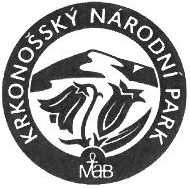 Dobrovského 3, 543 01 VrchlabíIČ: 00088455, DIČ: CZ00088455Bankovní spojení: tel.: (+420) 499 456 111, fax: (+420) 499 422 095e-mail: podatelna@krnap.cz, www.krnap.czDodavatel:Alpi & Golf Hotel Via Milano 78 Bormio IČ: 34790145Objednávka č. OBJDEU-30-101/2024Dodací adresa: (je-li odlišná od sídla Správy KRNAP)Předmět objednávky:Ubytování s polopenzí pro 12 pracovníků Správy KRNAP v termínu od 17.3. - 23.3.2024 v Bormiu (Itálie) v rámci projektu "Rozvoj pracovníků Správy KRNAP pro potřeby vzdělávání veřejnosti". Č. projektu: 2023-1-CZ01-KA121-ADU-000131178)Datum plnění od: 17.3.2024 	Datum plnění do: 23.3.2024 Předběžná cena: 6 300,00 EUR bez DPHPříjemce (útvar): odd péče o lesní ekosystémy Kontaktní osoba: Příkazce operace:. Datum a podpis:	Správce rozpočtu: Datum a podpis:		Objednávka je vyhotovena 2x - 1x pro odběratele, 1x pro dodavatele.Na fakturu uveďte výše uvedené číslo objednávky, jinak nebude uhrazena.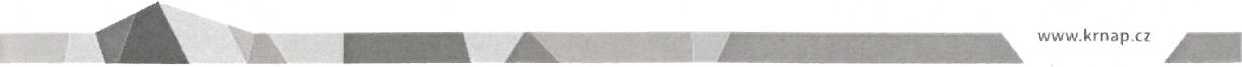 